ЗАЯВЛЕНИЕ                                                                                                          о вступлении в Ассоциацию выпускников                                                     Нижегородской государственной консерватории имени М.И. ГлинкиПрошу принять меня в Ассоциацию выпускников Нижегородской государственной консерватории имени М.И. Глинки. С учредительными документами ознакомлен, обязуюсь выполнять обязанности члена Ассоциации.         Дата                                            Подпись                                           Расшифровка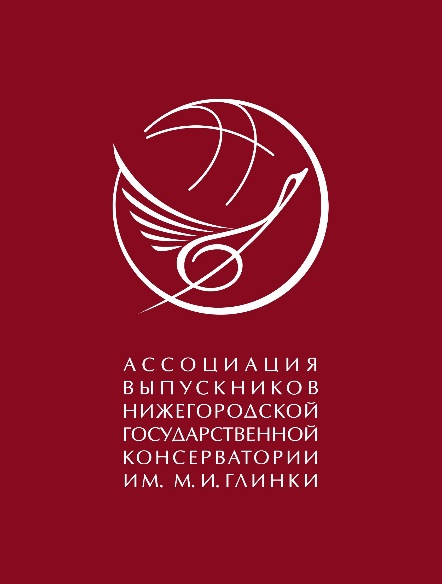 В Президиум Ассоциации выпускников Нижегородской государственной консерватории имени М.И. ГлинкиОт (ФИО заявителя)Адрес регистрации: Контактный телефон: Адрес электронной почты: Годы обучения в ННГК (ГГК): 